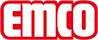 emco Bauemco DIPLOMAT Original SPIN®Safe Z wkładką gumową 12 SPIN/GTyp12 SPIN/GObciążenienormalne i dużeProfil nośnywykonane z odpornego na skręcanie aluminium z izolacją tłumiącą odgłos krokówWysokość ok. (mm)15.9Powierzchnia do chodzeniaOsadzone, wytrzymałe, odporne na warunki atmosferyczne, profilowane wkłady gumowe. W połączeniu z listwami ze stali szlachetnej w celu optymalnej orientacji dla niewidomych w obszarze wejścia.Standardowy odstęp między profilami ok. (mm)5 mm, rozpórka gumowaOchrona przeciwpoślizgowawłaściwości antypoślizgowe wkładki gumowej: R9, właściwości antypoślizgowe płytki ze stali nierdzewnej: R9 (zgodnie z DIN 51130)KoloryCzarnyPołączenielinką stalową z otoczką z tworzywa sztucznegoGwarancja4 lata gwarancjiWarunki gwarancji znajdziesz pod:wymiarySzerokość wycieraczki:…………mm ( długość profilu)Głębokość wycieraczki:…………mm ( w kierunku ruchu)Kontaktemco Polska Sp.z.o.o. · Ul. Makowskiego 1 · 02-784 Warszawa / PL · Tel./Fax (+48) 22 818 82 36 · info@pl.emco.de · www.emco-bau.com